様式１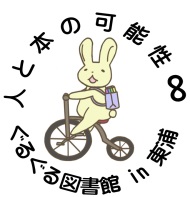 ぐるぐる図書館in東浦　参加申込書　　年　　月　　日※物件の位置図及び利用する部屋の面積等が分かる資料(建築確認申請書類の写し等)と合わせてご提出下さい。※後日、活動場所と本棚の写真を撮らせていただくために、職員またはよむらびサポーターズがお伺いします。様式１ぐるぐる図書館in東浦　参加申込書　　年　　月　　日※物件の位置図及び利用する部屋の面積等が分かる資料(建築確認申請書類の写し等)と合わせてご提出下さい。※後日、活動場所と本棚の写真を撮らせていただくために、職員またはよむらびサポーターズがお伺いします。名　称（氏名）所在地（活動場所）〒　　　－名称：☎（　　　　　　）　　　　　－（店舗型・自宅型・移動型）ホームページ内Googleマップで公開（可・不可）連絡先〒　　　－☎（　　　　　　）　　　　　－利用の範囲□だれでも　　　　□顧客または会員のみ活動時間休業日（定休日など）ホームページアドレス※ぐる図書HPへの掲載（可・不可）ﾎｰﾑﾍﾟｰｼﾞ等でのPR文（100文字以内）オーナーの特色おすすめ本のタイトル　※最大５つまで記入できます。例　①ぐりとぐら　②麒麟の翼　　など　　　　　　　　　　　　④　　　　　　　　　　　　⑤リサイクル本（図書館で除籍された本や雑誌）□リサイクル本の譲渡を希望します　□譲渡を希望しません□本のみ希望します　　　　　　　　□雑誌のみ希望します寄贈本の受入□寄贈本の受入を希望します　□寄贈本は受入しませんぐる図書交流カフェへの参加（年２回程度）□参加を希望します　　　□参加を希望しませんまちﾗｲﾌﾞﾗﾘｰへの登録（別途申込が必要です）□登録を希望します　　　□登録を希望しません名　称（氏名）よむらび図書館　（代表　東浦うさ子）所在地（活動場所）〒470－2102　東浦町大字緒川字平成★★　図書館の木の上名称：よむらび図書館☎（　0562　）　　84　－　2800（店舗型・自宅型・移動型）ホームページ内Googleマップで公開（可・不可）連絡先〒　　　－　　　同上☎（　　　　　　）　　　　　－利用の範囲□だれでも　　　　■顧客または会員のみ活動時間毎月第１・３土曜日　午後1時～午後３時休業日（定休日など）活動日以外ホームページアドレスwww.yomurabi-lib/・・・・※ぐる図書HPへの掲載（可・不可）ﾎｰﾑﾍﾟｰｼﾞ等でのPR文（100文字以内）みんなで楽しく、うさぎや妖精について語り合いましょう！うさぎや妖精の本を取り揃えてお待ちしております。オーナーの特色おすすめ本のタイトル　※最大５つまで記入できます。例）①ぐりとぐら　②麒麟の翼　などうさこちゃんシリーズ　　④はてしない物語ティンカーベル　　　　　⑤しゃばけ危険なヴィーナスリサイクル本（図書館で除籍された本や雑誌）■リサイクル本の譲渡を希望します　□譲渡を希望しません□本のみ希望します　　　　　　　　□雑誌のみ希望します寄贈本の受入■寄贈本の受入を希望します　□寄贈本は受入しませんぐる図書交流カフェへの参加（年２回程度）■参加を希望します　　　□参加を希望しませんまちﾗｲﾌﾞﾗﾘｰへの登録（別途申込が必要です）■登録を希望します　　　□登録を希望しません